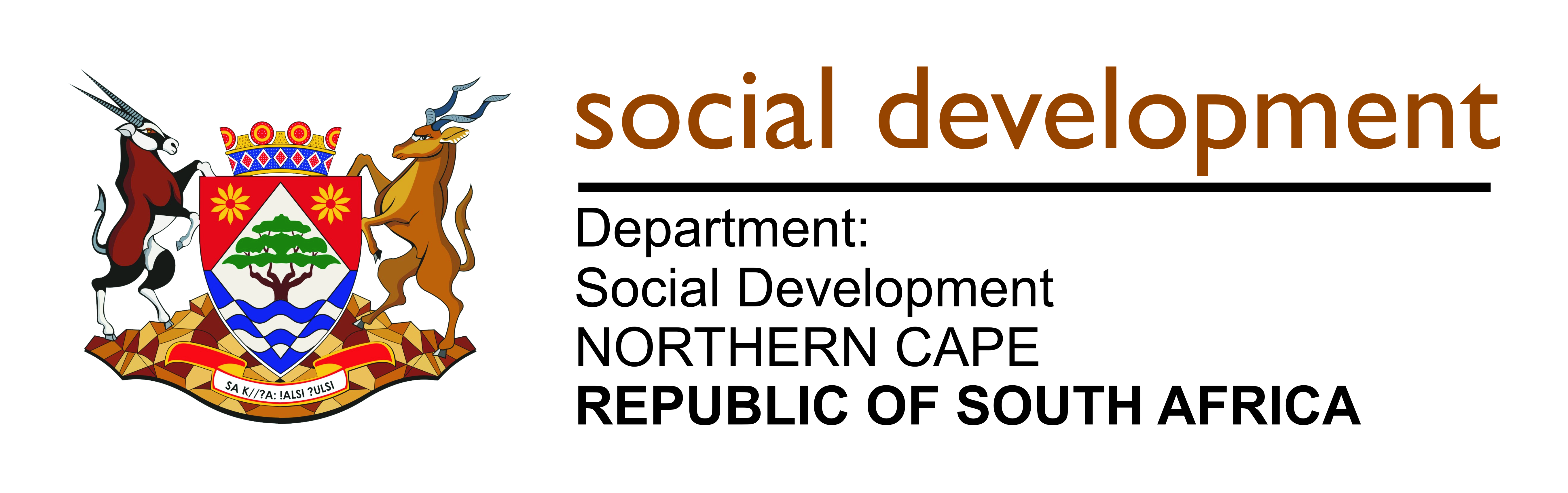 ––––––––––––––––––––––––––––––––––––––––––––––––––––––––––––––––––––––––––––––––––––BID NO: 	NC/SOC/011/2020			CLOSING DATE:	23 October 2020EXPIRY DATE: 	22 April 2021    VALIDITY:120 DAYS PUBLICATION DATE: 25 September 2020NC/SOC/011/2020: The Supply and Delivery Of educational Toys to 14 Early Childhood Learning Centres (Frances Baard 8; Namakwa 6) Within the Northern Cape ProvinceBID DOCUMENTS RECEIVED:  28Listed names below are forwarded for consideration.NrNames of BiddersAddress1Umnotho Entrepreneur PTY LTD: Bloemfontein2Diskonto Trading Pty LtdKimberley3OT Intervenes PTY LTDSpringbok4Veeta Non Verba Gen Trading: Kimberley5Callalily Pty LtdJohannesburg6Missing Link Education:Johannesburg7Matsapa TradingBloemfontein8Mats Brothers Transport and Bulk CarriersKimberley9Masighame TradingKimberley10Ous Meisies LodgeKimberley11Zinzani Catering ServicesKimberley12EWCC Incorporating Skills DevelopmentKimberley13Excellence Housekeeping and Cleaning:Kimberley14Amchol General Trading Pty LtdKimberly15The Corner BookshopJohannesburg16Dastyc Pty LtdPampierstad17Northern Cape Printing & StationeryKimberley18Caminand Holdings Pty LtdKimberley19Lehatsi General TradingKimberley20Ndzilano Trading Pty LtdKimberley21  Abantwana Publishing Pty LtdKimberley22Mereitsile TradingKimberley23Malolla Trade Investments Pty LtdKimberley24TS General TradingKimberley25Kealesego Trading Pty LtdRitchie26Levao Trading Pty LtdKimberley27Syrnix Dynamics SolutionsKimberley28Seventh AvenueKimberley